Социальный проект на тему: «Лапта - это здорово!» Автор: Трубинова Ирина Викторовна, социальный педагог ГБПОУ «Краснокамский политехнический техникум» г. Краснокамск.Описание материала: предлагаю вам социальный проект, написанный мною в 2013 году совместно с воспитанниками клуба по месту жительства «Звёздочка» и  «Центром трудовой реабилитации инвалидов «Я всё могу».  В 2013 году работала руководителем клуба по месту жительства «Звёздочка», находящийся в микрорайоне Рейд г. Краснокамск.Цель проекта: Социальная адаптация людей с ограниченными возможностями и пропаганда здорового образа жизни в микрорайоне Рейд через русские народные подвижные игры.Задачи: Заинтересовать жителей микрорайона, в том числе и инвалидов, игрой Лапта.Привлечь библиотеку к работе с населением для информирования по данной теме.Сформировать команды  из числа молодёжи и инвалидов в микрорайоне.Провести  междворовые игры.Методические приёмы: продуктивная деятельность, подведение итогов.Структура проектаОписание организации.Клубы  Молодежного центра «Ровесник»  находятся в разных микрорайонах города.  Каждый клуб имеет несколько направлений деятельности, одно из которых является приоритетным: МЦ «Ровесник» - организация и методологическое сопровождение учебно – воспитательного процесса, КМЖ «Ассоль» - волонтерская деятельность, ВПК «Ратник» - военно-патриотическое воспитание,  КМЖ «Звёздочка» - работа с семьёй,     КЮТ «Прогресс» - техническое творчество,  КМЖ «Радуга» - организация досуговой и трудовой деятельности,  КМЖ «Факел» художественно - эстетическое развитие, СПК «Эдельвейс» - спортивно-туристическая деятельность, КМЖ «Дружба»- организация досуговой и трудовой деятельности, КМЖ «Формика» - социальная адаптация подростков и молодежи.  Реализуя программы деятельности,  клубы организуют и проводят мероприятия на территории своих микрорайонов и принимают активное участие в районных мероприятиях. Ежемесячно  воспитанники  клубов участвуют в  конкурсах, обмениваются опытом, идеями, достижениями, обучаются  новым технологиям организации досуга и трудовой занятости,  пробуют свои возможности  в творчестве, спорте, туризме, военно-прикладной и добровольческой деятельности. Системная работа по сплочению воспитанников клубов Краснокамского района позволяет расширить границы общения ребят, учит толерантному отношению к сверстникам, объединяет ребят из разных  микрорайонов.  Был создан отряд добровольцев «Территория добрых дел» в количестве 35 человек.  Спартакиада дворовых команд, спортивные и игровые программы во дворах для неорганизованных детей и подростков,  добровольческие  акции позволяют укрепить и развить воспитательное пространство клубов по месту жительства.ЦЕЛЬ работы клуба по месту жительства «Звёздочка» на ближайшие два года - это создание благоприятных условий для развития свободной, талантливой, физически и психологически здоровой личности, готовой к созидательной деятельности и нравственному поведению.				ЗАДАЧИ, которые ставят перед собой педагоги дополнительного образования:	1.создать в клубе благоприятные условия для социального становления личности;	2.развить лидерские и организационные качества воспитанников клуба;	3.научить воспитанников клуба осознанно подходить к выбору общественной деятельности и профиля дополнительного образования;		4. пропагандировать здоровый образ жизни через работу кружков, секций, творческого объединения «Мы вместе».	Клубная деятельность позволяет увлечь детей, подростков и жителей микрорайона  интересным занятием, оторвать от дурного влияния улицы, направить их энергию в нужное русло. Партнёрами в работе по проекту Пермская региональная общественная организация инвалидов  «Центр трудовой реабилитации инвалидов «Я всё могу», которая была организована в октябре 2011 года для создания условий активного включения людей с ограниченными возможностями здоровья в социально-экономические процессы, как равноправных участников. За период деятельности организация привлекла более ста членов из числа инвалидов и пенсионеров. Приоритетным является направление трудовое. Здесь работа ведётся по определённым программам, есть результаты работы:приняли участие в открытом межрегиональном фестивале игрушки, награждены сертификатами, дипломами и ценными подарками.участвовали в ярмарке «Семьи, любви и верности», организованной храмом св. Екатерины, награждены дипломами и благодарственным письмом.организовали ярмарку собственных изделий, посвящённую декаде инвалидов и многое другое.«Делу время – потехе час», гласит народная мудрость, и в нашем Центре организована досуговая деятельность:организация праздников.поездки по святым местам.экскурсии по родному краю.организация летнего отдыха для детей.Ещё одним интересным направлением  работы является возрождение народных промыслов, традиций и обычаев.Постановка проблемы:	Микрорайон Рейд находится на окраине города Краснокамска между транспортной магистралью и рекой Камой, и изолирован от центра города промышленной зоной. Детское и взрослое население имеет возможность реализовать свои способности, навыки и умения только на территории школы и КМЖ «Звёздочка». Имеется единственная спортивная площадка при школе, где ребята проводят своё время неорганизованно. Также в микрорайоне проживают инвалиды и не имеют возможности организовать свой отдых в каких-либо учреждениях досуга города Краснокамска.	Рассмотрев эту проблему, мы предлагаем организовать в этот летний период изучение народных подвижных игр и одну из них, а именно лапту, возродить и провести на микрорайоне Рейд с привлечением молодёжи и людей с ограниченными возможностями здоровья дворовые игры.Цель: Социальная адаптация людей с ограниченными возможностями и пропаганда здорового образа жизни в микрорайоне Рейд через русские народные подвижные игры.Задачи:1.Заинтересовать жителей микрорайона, в том числе и инвалидов, игрой Лапта.2.Привлечь библиотеку к работе с населением для информирования по данной теме.3.Сформировать команды  из числа молодёжи и инвалидов в микрорайоне.4.Провести  междворовые игры.Рабочий план реализации проекта:Схема управления проектомКонкретные ожидаемые результаты:	В ходе реализации проекта:Заинтересованные жители микрорайона Рейд будут ознакомлены в библиотеке с русскими народными подвижными играми.Будут выпущено 1 информационный лист об игре и её правилах, затем информация о результатах встреч дворовых команд с фотографиями.Желающие будут обучены правилам игры в лапту.Будут созданы дворовые команды в игру Лапта из подростков и взрослого населения микрорайона Рейд. (6 дворовых команд)Будут разыграны матчи между 6 дворовыми командами на пришкольной спортивной площадке.Будут разыграны матчи между командами клуба «Звёздочка» и Центром инвалидов.Победители будут награждены грамотами и медалями.Будет охвачено около 120 человек.	После реализации проекта:Около 120 человек жителей микрорайона будут приобщены к здоровому образу жизни.К филиалу библиотеки будет привлечено большее внимание жителей микрорайона.Будет написан творческий отчёт в виде презентации и статьи в газету.БЮДЖЕТ ПРОЕКТАПолная стоимость проекта 30 700 руб.Имеющиеся средства 9 450руб.Запрашиваемые средства 21 250 руб.Бюджет составил бухгалтер: _________________/ ______________________					(подпись)				(Ф.И.О.)Комментарии к бюджетуПриобретение расходных материаловКанцтоварыРучки 1 упаковка					200 руб.Карандаши простые 1 упаковка 		100 руб. Грамоты 20 шт.					700 руб.Благодарности 20 шт. 				400 руб.Фломастеры 2 упаковки			300 руб.Маркеры 2 упаковки				300 руб.Гуашь						100 руб.Кисти						100 руб.Плакаты 20 шт. 					100 руб.Бумага ксероксная 1 упаковка		200 руб.Бумага цветная 1 пачка				150 руб.СпортинвентарьМячи для большого тенниса 	20шт. х 50 руб.=1000 руб.ХозтоварыИзвесть или краска для разметки поля		100 руб.Наждачная бумага					100 руб.Приобретение оборудования  и предметов длительного пользованияСпортинвентарьФишки для разметки 	10 шт.				500 руб.	Инструмент для изготовления битРубанок					500 руб.Ножовка по дереву			400 руб.Топор (600 -800 гр.)			500 руб.ФормаФутболки с эмблемой 12 шт.   	600 х 12 = 7 200 руб.Бейсболки 12 шт. 			150 х 12  = 1 800 руб.ПРИЛОЖЕНИЕ к проекту «Лапта – это здорово!»Яркую характеристику лапте дал известный русский писатель А. И. Куприн: «Эта народная игра — одна из самых интересных и полезных игр. В лапте нужны находчивость, глубокое дыхание, верность своей партии, внимательность, изворотливость, быстрый бег, меткий глаз, твёрдость удара руки и вечная уверенность в том, что тебя не победят. Трусам и лентяям в этой игре, нет места».В дореволюционный период русская лапта применялась как метод активного отдыха и досуга, как способ физвоспитания детей и молодежи. Причем играли в русскую лапту и взрослые, и дети. При Подвойском (комиссар просвещения) она была распространена среди бойцов-красноармейцев – тоже как эффективное средство для поддержания физической подготовки. В лапту играют две команды, каждая из которых состоит из пяти человек. Одна команда находится в поле, она является защищающейся, вторая – на линии города, она атакующая. Задача игроков атакующей команды, после выполненного удара битой по мячу, постараться перебежать через поле. Задача защищающейся команды – подобрать или поймать мяч и попасть им (осалить) игроков атаки, находящихся в поле. Игрок атаки, совершивший перебежку через все поле и вернувшийся назад, приносит своей команде 2 очка. Игрок защиты, поймавший мяч с лета, приносит своей команде 1 очко. Игра длится четыре тайма по 15 минут. Победителем является та команда, которая наберет больше очков. ПЛОЩАДКА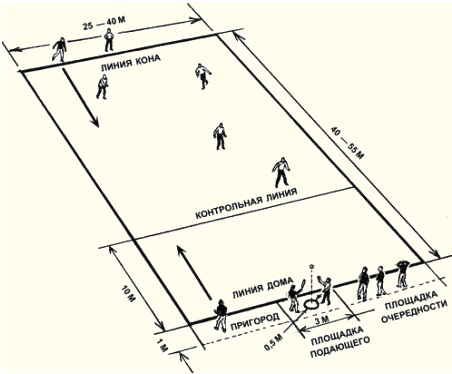 Игровая площадка представляет собой прямоугольную площадку. Размеры площадки, в зависимости от ранга соревнований и условий проведения соревнований составляют: ширина – 15-55 м, длина – 25-40 м. Размеры измеряются по внешней линии, ограничивающей поле. Комментарий. Соревнования могут проходить на площадке с искусственным покрытием, так и на травяном или земляном покрытии. По боковым линиям должно быть свободное пространство 3 метра, с торцевой линии и линии города – 5 метров. Если игра проходит в зале, освещение должно быть достаточным и равномерным. 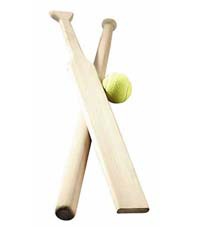 Разновидности бит и мяч для игры.№МероприятияСрок проведенияФ.И.О. исполнителей мероприятийИсточник финансирования1.Агитационные беседы с жителями микрорайона.майВолокитина Г.П.собственные средства2.Подготовка информационного сообщения на тему: «Русские народные подвижные игры», викторина. майбиблиотекарь городского филиаласобственные средства3.Знакомство с правилами игры.майбиблиотекарь городского филиаласобственные средства4.Изготовление бит.майактивисты-волонтёрысобственные средствагрант5.Покупка теннисных мячей.майВолокитина Г.П.грант6.Организация дворовых команд.майактивисты-волонтёрысобственные средства7.Проведение первых игр во дворах.май-июньКазаков А.В.собственные средства, грант8.Выпуск информационного листка.июньбиблиотекарь городского филиала.собственные средства, грант9.Разметка пришкольной спортивной площадки для игры в лапту.июньактивисты-волонтёрысобственные средствагрант10.Проведение игр между дворами на пришкольной спортивной площадке.июнь-июльВолокитинаГ.П.Казаков А.В.собственные средствагрант11.Выпуск информационного листка.июнь-июльбиблиотекарь городского филиала.собственные средствагрант12.Проведение игр между клубом «Звёздочка» и Центром инвалидов на пришкольной спортивной площадке школы №7.августВолокитина Г.П.Трубинова И.В.собственные средствагрант13.Выпуск информационного листка.августбиблиотекарь городского филиала.собственные средствагрант14.Написание творческого отчёта с привлечением СМИавгустВолокитина Г.П.собственные средства№Ф.И.О.Основное место работы и занимаемая должностьДолжность в проектеОсновные обязанности по проекту1.Трубинова Ирина ВикторовнаРуководитель клуба «Звёздочка»Руководитель проектаработа с населением2.Казаков Алексей ВладимировичИП Горячев контролёрволонтёрсоставление соглашений, организация игр3.Волокитина Галина Павловнаруководитель«Центра трудовой реабилитации инвалидов «Я всё могу»куратор игры в работе с населениемнахождение спонсоров, работа с населением4.Батухтина Мария Николаевнабухгалтер«Центра трудовой реабилитации инвалидов «Я всё могу»бухгалтерработа по проектуНаименование статьиЗапрашиваемые средстваИмеющиеся средстваВсего Источник финансированияОплата трудаСтраховые отчисления во внебюджетные фонды на оплату труда штатных сотрудниковруководительбухгалтер500 руб.500 руб.Оплата труда штатных сотрудниковруководительбухгалтер1 000  руб.1 000 руб.-3 000  руб.грантВолонтёрский трудВолокитина Г.П.Трубинова И.В.библиотекарь10  волонтёровИз расчёта 1 час 30 руб.900 руб.900 руб.900 руб.6 750руб.9 450 руб.собственные средстваВсего по оплате труда3 000 руб.9 450 руб.12 450 руб.собственные средства грантПрямые расходыПрямые расходыПрямые расходыПрямые расходыПрямые расходыПриобретение расходных материалов4 350 руб.4 350 руб.грантканцтовары2 650 руб.2 650 руб.грантспортинвентарь1 000 руб.1000 руб.грантХозтовары200 руб.200 руб.грантфотопечать500 руб.500 руб.грантПриобретение оборудования  и предметов длительного пользованияфотоаппаратспортинвентарьформа командная инструмент для изготовления бит13 900 руб.3 000 руб.500 руб.9 000 руб.1 400 руб.13 900 руб.3 000 руб.500 руб.9 000 руб.1 400 руб.Грантгрант грантгрант грантПрочие расходыВсего прямые расходыВсего непрямые расходы18 250 руб.18 250 руб.грант собственные средстваВсего расходов по проекту21 250руб.9 450 руб.30 700руб.Грант собственные средства